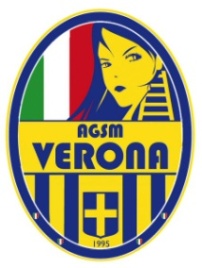            A.S.D. A.G.S.M. VERONA F.C.G              Matr F.I.G.C. 938555                 C/o Stadium AGSM Olivieri, Via Sogare, Verona                  Tel-fax 045 2224999           verona.femminile@gmail.com LIBERATORIA per utilizzo di IMMAGINI e/o VIDEO con soggetti MINORENNI Da compilare in stampatello da parte di entrambe i genitori Io sottoscritto/aCognome/Nome	   nato/a a                               (    )  il residente a		        (    )  in				                              cap.  	   C.F.					    CELL				E-MAIL		Io sottoscritto/aCog. Nome    nato/a a                               (    )  il residente a		        (    )  in				                              cap.  	   C.F.					    CELL				E-MAIL		in qualità di genitore/i tutore/i del minoreCognome/Nome					             nato/a a                               (    ), il residente a 				           (   )  in				      cap  	C.F.						 dichiaro diConcedere ad A.S.D. A.G.S.M. VERONA F.C.G. l’autorizzazione alla pubblicazione ed esposizione di materiale fotografico e video del suddetto minore sia in forma singola e/o di gruppo, su qualsiasi supporto (anche multimediale), relativamente alle attività svolte dal minore nel progetto svolto dalla suddetta Società in ambito scolastico. Autorizzare A.S.D. A.G.S.M. VERONA F.C.G. ad apportare modifiche, per esigenze tecniche e/o commerciali, alle immagini suddette e ne autorizzo già d’ora la pubblicazione. Sollevare A.S.D. A.G.S.M. VERONA F.C.G. da ogni responsabilità penale e civile relativamente ad uso scorretto di tale immagini da parte dei fruitori delle immagini stesse e/o di soggetti terzi. Sollevare A.S.D. A.G.S.M. VERONA F.C.G. da ogni responsabilità diretta e indiretta circa eventuali danni morali e/o alla mia immagine e a quella del mio tutelato relativamente alla pubblicazione delle immagini di cui sopra.Non aver nulla a pretendere da A.S.D. A.G.S.M. VERONA F.C.G. relativamente a quanto sopra concesso e di rinunciare irrevocabilmente ad ogni azione, pretesa e/o diritto derivante da quanto sopra concesso. Aver preso visione del sito Ufficiale di A.S.D. A.G.S.M. VERONA F.C.G. e delle altre pagine presenti sullo stesso dominio e di ritenerle rispondenti alle mie esigenze nella forma, nei contenuti, nelle immagini e dichiaro fin d’ora di trovarle conformi al mio gusto e giudizio. Non autorizzare l’uso delle immagini di cui sopra per utilizzi diversi da quelli sopra indicati.In fede e in qualità di genitore e/o Tutore In fede e in qualità di genitore e/o Tutore       			 Lì                                      	data